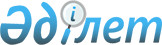 О внесении изменений в решение Уалихановского районного маслихата от 8 января 2021 года № 2-66 с "Об утверждении бюджета Акбулакского сельского округа Уалихановского района на 2021-2023 годы"Решение Уалихановского районного маслихата Северо-Казахстанской области от 12 ноября 2021 года № 2-11 с
      Уалихановский районный маслихат РЕШИЛ:
      1. Внести в решение Уалихановского районного маслихата "Об утверждении бюджета Акбулакского сельского округа Уалихановского района на 2021-2023 годы" от 8 января 2021 года № 2-66 с (зарегистрировано в Реестре государственной регистрации нормативных правовых актов №7065) следующие изменения:
      пункт 1 изложить в новой редакции:
      "1. Утвердить бюджет Акбулакского сельского округа Уалихановского района на 2021-2023 годы согласно приложениям 1,2 и 3 к настоящему решению соответственно, в том числе на 2021 год в следующих объемах:
      1) доходы – 53 498,7 тысяч тенге: 
      налоговые поступления – 1145,9 тысяч тенге; 
      неналоговые поступления – 47,1 тысяч тенге; 
      поступления от продажи основного капитала – 0 тысяч тенге;
      поступления трансфертов – 52 305,7 тысяч тенге;
      2) затраты – 54 085,7 тысяч тенге;
      3) чистое бюджетное кредитование – 0 тысяч тенге:
      бюджетные кредиты – 0 тысяч тенге;
      погашение бюджетных кредитов – 0 тысяч тенге;
      4) сальдо по операциям с финансовыми активами – 0 тысяч тенге:
      приобретение финансовых активов – 0 тысяч тенге;
      поступления от продажи финансовых активов государства – 0 тысяч тенге;
      5) дефицит (профицит) бюджета – -587 тысяч тенге;
      6) финансирование дефицита (использование профицита) 
      бюджета – 587 тысяч тенге:
      поступление займов – 0 тысяч тенге; 
      погашение займов – 0 тысяч тенге;
      используемые остатки бюджетных средств –587 тысяч тенге."; 
      пункт 8 изложить в новой редакции:
      "8. Учесть в сельском бюджете на 2021 год целевые трансферты из областного бюджета, в том числе:
       1) на оснащение культурно-оздоровительных центров при домах досуга культуры;
      2) на освещение улиц в селе Акбулак;
      3) на обустройство спортивной площадки в селе Жас Улан;
      4) на обустройство спортивной площадки в селе Карашилик;
      5) на повышение заработной платы государственных служащих.";
      пункт 9 изложить в новой редакции:
      "9. Учесть в сельском бюджете на 2021 год целевые трансферты из районного бюджета, в том числе:
      1) на освещение улиц;
      2) на благоустройство;
      3) на обеспечение функционирования автомобильных дорог;
      4) на благоустройство территории клуба в селе Акбулак;
      5) на изготовление сметной документации клуба в селе Жас Улан;
      6) на содержание аппарата.";
      приложение 1 к указанному решению изложить в новой редакции согласно приложению к настоящему решению; 
      2. Настоящее решение вводится в действие с 1 января 2021 года. Бюджет Акбулакского сельского округа Уалихановского района на 2021 год
					© 2012. РГП на ПХВ «Институт законодательства и правовой информации Республики Казахстан» Министерства юстиции Республики Казахстан
				
      Cекретарь Уалихановского районного маслихата 

М. Абдулов
Приложениек решению Уалихановскогорайонного маслихатаот 12 ноября 2021 года№ 2-11 сПриложение 1к решению Уалихановскогорайонного маслихатаот 8 января 2021 года№ 2-66 с
Категория 
Категория 
Категория 
Наименование
Сумма, тысяч тенге
Класс 
Класс 
Наименование
Сумма, тысяч тенге
Подкласс
Наименование
Сумма, тысяч тенге
1
1
1
2
3
1) Доходы
53 498,7
1
Налоговые поступления
1145,9
04
Налоги на собственность
1145,9
1
Налоги на имущество
43,9
3
Земельный налог
3
4
Налог на транспортные средства
1099
2
Неналоговые поступления
47,1
01
Доходы от государственной собственности
47,1
5
Доходы от аренды имущества, находящегося в государственной собственности
47,1
3
Поступления от продажи основного капитала
0
4
Поступления трансфертов
52305,7
02
Трансферты из вышестоящих органов государственного управления
52305,7
3
Трансферты из районного (города областного значения) бюджета
52305,7
Функциональная группа
Функциональная группа
Функциональная группа
Наименование
Сумма, тысяч тенге
Администратор бюджетных программ
Администратор бюджетных программ
Наименование
Сумма, тысяч тенге
Программа
Наименование
Сумма, тысяч тенге
1
1
1
2
3
2) Затраты
54085,7
01
Государственные услуги общего характера
17248
124
Аппарат акима города районного значения, села, поселка, сельского округа
17248
001
Услуги по обеспечению деятельности акима города районного значения, села, поселка, сельского округа
16998
022
Капитальные расходы государственного органа
250
07
Жилищно-коммунальное хозяйство
19927,2
124
Аппарат акима города районного значения, села, поселка, сельского округа
19927,2
008
Освещение улиц в населенных пунктах
9039,2
011
Благоустройство и озеленение населенных пунктов
10888
08
Культура, спорт, туризм и информационное пространство
16106,4
124
Аппарат акима города районного значения, села, поселка, сельского округа
16106,4
006
Поддержка культурно-досуговой работы на местном уровне
16106,4
12
Транспорт и коммуникации
800
124
Аппарат акима города районного значения, села, поселка, сельского округа
800
013
Обеспечение функционирования автомобильных дорог в городах районного значения, селах, поселках, сельских округах
800
15
Трансферты
4,1
124
Аппарат акима города районного значения, села, поселка, сельского округа
4,1
048
Возврат неиспользованных (недоиспользованных) целевых трансфертов
4,1
3) Чистое бюджетное кредитование
0
Бюджетные кредиты
0
Категория 
Категория 
Категория 
Наименование
Сумма, тысяч тенге
Класс 
Класс 
Наименование
Сумма, тысяч тенге
Подкласс
Наименование
Сумма, тысяч тенге
5
Погашение бюджетных кредитов
0
01
Погашение бюджетных кредитов
0
1
Погашение бюджетных кредитов, выданных из государственного бюджета
0
4) Сальдо по операциям с финансовыми активами
0
Приобретение финансовых активов
0
Поступления от продажи финансовых активов государства
0
5) Дефицит (профицит) бюджета
-587
6) Финансирование дефицита (использование профицита) бюджета
587
7
Поступление займов
0
01
Внутренние государственные займы
0
2
Договоры займа
0
Функциональная группа
Функциональная группа
Функциональная группа
Наименование
Сумма, тысяч тенге
Администратор бюджетных программ
Администратор бюджетных программ
Наименование
Сумма, тысяч тенге
Программа
Наименование
Сумма, тысяч тенге
16
Погашение займов
0
Категория 
Категория 
Категория 
Наименование
Сумма, тысяч тенге
Класс 
Класс 
Наименование
Сумма, тысяч тенге
Подкласс
Наименование
Сумма, тысяч тенге
8
Используемые остатки бюджетных
Средств
587
01
Остатки бюджетных средств
587
1
Свободные остатки бюджетных средств
587